In your composition notebook, rewrite the following text and answer the questions in Spanish.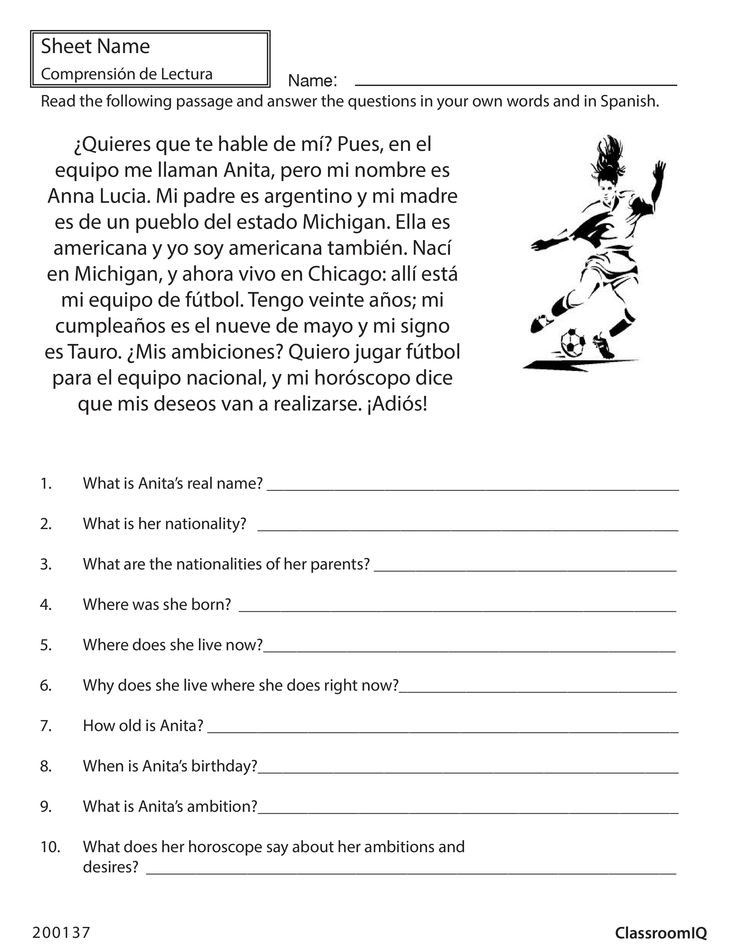 